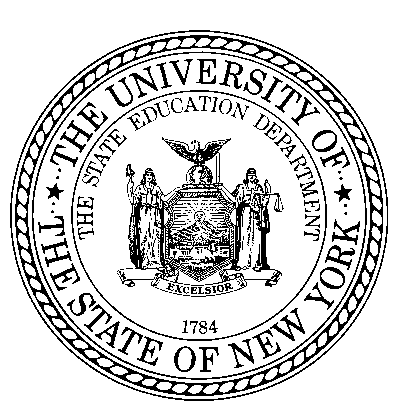 Entry ServicesOrientation Attendance Sheet (Please make sure to obtain this information in a confidential manner.)VR District Office: Provider:Session Location:Date of Session:Date of Session:Time of Session Start:Time of Session Start:Time of Session End:Time of Session End:Time of Session End:Name:Phone: